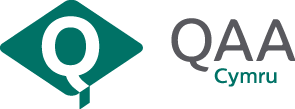 HEFCW-funded QAA Cymru 
Collaborative Enhancement Projects 2022-23Micro-credentials and 
Student Complaints and Extenuating CircumstancesExpression of Interest application form Expressions of interest should be returned to h.thomas@qaa.ac.uk and copied to ARCAdmin@qaa.ac.uk by Wednesday 22 February 2023 (we welcome responses in English and Welsh).
© The Quality Assurance Agency for Higher Education 2023Registered charity numbers 1062746 and SC037786www.qaa.ac.ukName of lead provider: (While there may be co-leads to help support the delivery of the work, there should be a single lead higher education provider for contracting purposes.)Contact details (including name, job title, email and telephone number):Name of collaborating provider(s): (Add more rows, as necessary. By adding providers' details, you are confirming that they have agreed to be part of this activity.)Contact details (including name, job title, email and telephone number):A brief outline (750 words maximum) of the work you are willing to lead This should address the selection criteria (see paragraph 11) and must indicate:identification of one of the two topic areashow the work will benefit the sector as a whole and/or the group of providers and your studentsthe deliverables/outcomes of the activity, for example any practical resources an outline delivery plan (timescales) and levels of funding required to produce deliverables.A brief outline (750 words maximum) of the work you are willing to lead This should address the selection criteria (see paragraph 11) and must indicate:identification of one of the two topic areashow the work will benefit the sector as a whole and/or the group of providers and your studentsthe deliverables/outcomes of the activity, for example any practical resources an outline delivery plan (timescales) and levels of funding required to produce deliverables.Topic area (delete as appropriate): Micro-credentials/Student Complaints and Extenuating Circumstances Topic area (delete as appropriate): Micro-credentials/Student Complaints and Extenuating Circumstances Support required to facilitate your proposalPlease indicate level of funding sought, with detailed breakdown for each milestone, and any other support sought from QAA Cymru. Support required to facilitate your proposalPlease indicate level of funding sought, with detailed breakdown for each milestone, and any other support sought from QAA Cymru. 